Understanding Rational NumbersUnderstanding Rational NumbersUnderstanding Rational NumbersUnderstanding Rational NumbersUnderstands that a rational number is any positive or negative whole number or fractionThese are rational numbers:0, 5, –8, , –Represents rational numbers on a number line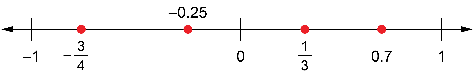 Compares two negative rational numbers in decimal or fraction form For – and –, I wrote – as, and  > –.So, –> .Compares and orders positive and negative rational numbers in different formsTo order , –0.65, –, 0.625, –2:
–2 is the least
Compare –0.65 and –: 
– = –0.875, so – < –0.65
Compare  and 0.625: 
 = 0.444 ..., so  < 0.625
From least to greatest:–2, – –0.65,  0.625Observations/DocumentationObservations/DocumentationObservations/DocumentationObservations/Documentation